Russian Federation – Wetlands International   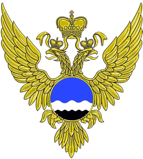 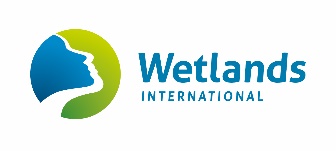 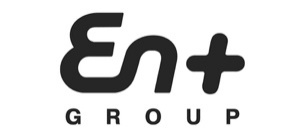 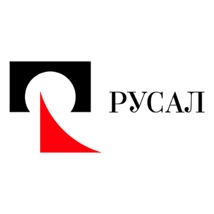 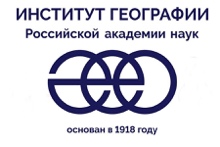 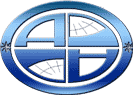 Realities of cryosphere changes and risks for peopleTuesday, 10 December 2019,15:00-16:30, Room 4Realities of cryosphere changes (glaciers, ice sheets, snow, sea ice, permafrost) and risks for people. Nature-based solution for mitigation and adaptation in the Arctic. Vision of the Russian scientists of what changes of the ice we observe on the Planet including the key scientific outcomes of the Lake Vostok drilling in the Antarctic.IntroductionIgor Shumakov, Head of Roshydromet, UNFCCC National Focal Point in the Russian FederationPast and future of Earth’s climate from deep ice drilling in AntarcticaVladimir Lipenkov, Arctic and Antarctic Research Institute of Roshydromet Permafrost, wetlands and land-use change: nature-based solutions for emissions reductionArthur Neher, Wetlands InternationalGlacier changes and associated impacts on natural and human systems in high mountain areasStanislav Kutuzov, Russian Academy of SciencesRational use of water resources under climate changeLord Barker, Executive Chairman, En+ GroupUC RUSAL's Activities in Extreme Temperature Conditions. Challenges and OpportunitiesSergey Chestnoy, UC RUSAL Official Representative for External RelationsQA